Zadaci za vježbu1.	Kolika je srednja brzina gibanja tijela ako ono za 10 minuta prevali put dug 1.5 km?  Iskaži brzinu u m/s i km/h.	(Rj. 2.5 m/s = 9 km/h)............................................................................................................................................................................................2.	Kornjača se giba brzinom 90 dm/min. Koliku udaljenost prijeđe u 1 minuti?Koliko centimetara prijeđe u 1 sekundi?Iskaži njenu brzinu u m/s?Koliko joj vremena treba da prijeđe 3 m? (Rj. a) 90 dm	b) 15 cm	c) 0.15 m/s	d)  20s )............................................................................................................................................................................................3.	Pretvori:a) 60 km /h =                      km/min	 b) 7 m/s =                          m/min  	c) 4.5 m/s =                    km/ h	d) 20 m/s =                          km /s		e) 2.3  h =                     h                 min	f) 3 s =                              min (Rj. a) 3600 km/min	b) 420 m/min	c) 16.2 km/h	d) 0.02  km/s	e) 2 h 18 min	f) 0.05 min )............................................................................................................................................................................................4.	Na slici je prikazan s,t graf gibanja automobila. 	a) Što možemo zaključiti o brzini: 	A) smanjuje se		B) povećava se		C) ne mijenja se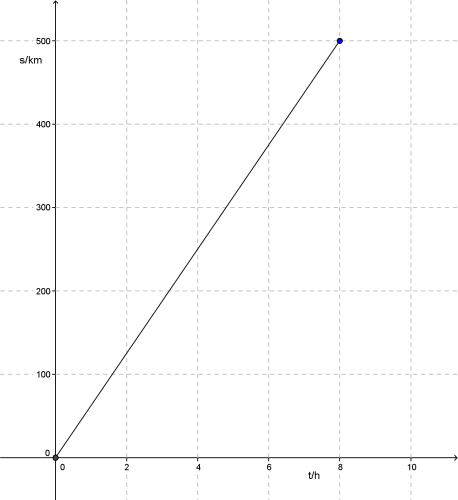 	b) Izračunaj brzinu (Rj. a) B		b) 62.5 km/h )5.	Automobil vozi brzinom . Koliki će put prijeći za 45 minuta?	( Rj. 71.25 km )..............................................................................................................................................................................................6.	Na slici je prikazan s-t dijagram gibanja dvaju tijela. a) Koje tijelo u trenutku t = 2 s ima veću brzinu? Obrazloži.  b) Odredite brzinu tijela A i tijela B. 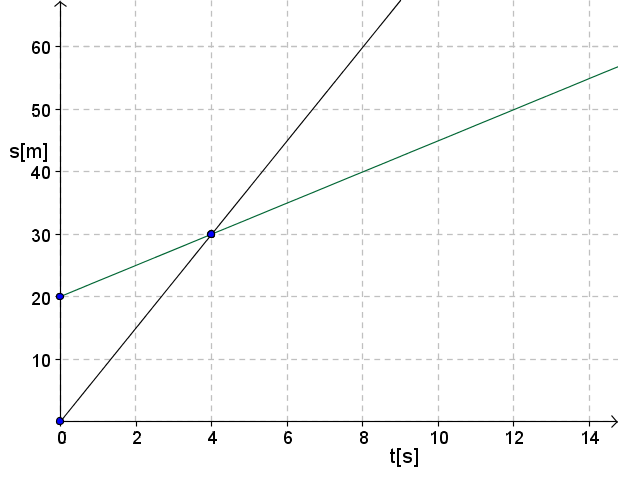 										        A			B( Rj. 	a) tijelo A	b) vA = 7.5 m/s		vB = 2.5 m/s )..............................................................................................................................................................................................